ПРЕЗИДИУМ ПРАВИТЕЛЬСТВА РЕСПУБЛИКИ ХАКАСИЯПОСТАНОВЛЕНИЕот 15 июня 2023 г. N 114-пОБ УТВЕРЖДЕНИИ ПЛАНА МЕРОПРИЯТИЙ ("ДОРОЖНОЙ КАРТЫ")ПО ПОВЫШЕНИЮ ЗНАЧЕНИЙ ПОКАЗАТЕЛЕЙ ДОСТУПНОСТИДЛЯ ИНВАЛИДОВ ОБЪЕКТОВ И УСЛУГ В РЕСПУБЛИКЕ ХАКАСИЯИ ПРИЗНАНИИ УТРАТИВШИМИ СИЛУ НЕКОТОРЫХ ПОСТАНОВЛЕНИЙПРЕЗИДИУМА ПРАВИТЕЛЬСТВА РЕСПУБЛИКИ ХАКАСИЯВ соответствии с постановлением Правительства Российской Федерации от 17.06.2015 N 599 "О порядке и сроках разработки федеральными органами исполнительной власти, органами исполнительной власти субъектов Российской Федерации, органами местного самоуправления мероприятий по повышению значений показателей доступности для инвалидов объектов и услуг в установленных сферах деятельности" (с последующими изменениями) Президиум Правительства Республики Хакасия постановляет:1. Утвердить План мероприятий ("дорожную карту") по повышению значений показателей доступности для инвалидов объектов и услуг в Республике Хакасия (далее - План мероприятий) (приложение).2. Министерству труда и социальной защиты Республики Хакасия, Министерству здравоохранения Республики Хакасия, Министерству культуры Республики Хакасия, Министерству образования и науки Республики Хакасия, Министерству физической культуры и спорта Республики Хакасия, Министерству строительства и жилищно-коммунального хозяйства Республики Хакасия, Министерству транспорта и дорожного хозяйства Республики Хакасия, Министерству экономического развития Республики Хакасия, Министерству имущественных и земельных отношений Республики Хакасия (Государственное автономное учреждение Республики Хакасия "Информационный телевизионный центр "Хакасия") обеспечить выполнение Плана мероприятий в соответствии с установленными полномочиями.3. Исполнительным органам Республики Хакасия, указанным в пункте 2 настоящего постановления, направлять в Министерство труда и социальной защиты Республики Хакасия ежегодно до 15-го числа месяца, следующего за отчетным периодом:1) информацию о повышении значений показателей доступности для инвалидов объектов и услуг;2) информацию о выполнении перечня мероприятий, реализуемых для достижения запланированных значений показателей доступности для инвалидов объектов и услуг;3) информацию о ежегодном мониторинге выполнения Плана мероприятий в соответствии с перечнем индикаторов, указанным в разделе 7 Плана мероприятий.4. Рекомендовать органам местного самоуправления городских округов и муниципальных районов Республики Хакасия разработать и утвердить в соответствии с постановлением Правительства Российской Федерации от 17.06.2015 N 599 "О порядке и сроках разработки федеральными органами исполнительной власти, органами исполнительной власти субъектов Российской Федерации, органами местного самоуправления мероприятий по повышению значений показателей доступности для инвалидов объектов и услуг в установленных сферах деятельности" планы мероприятий ("дорожные карты") по повышению значений показателей доступности для инвалидов объектов и услуг в муниципальных образованиях Республики Хакасия и представлять в Министерство труда и социальной защиты Республики Хакасия ежегодно в срок до 15-го числа месяца, следующего за отчетным периодом:1) информацию о повышении значений показателей доступности для инвалидов объектов и услуг;2) информацию о выполнении перечня мероприятий, реализуемых для достижения запланированных значений показателей доступности для инвалидов объектов и услуг;3) информацию о ежегодном мониторинге выполнения планов мероприятий ("дорожных карт") по повышению значений показателей доступности для инвалидов объектов и услуг в муниципальных образованиях Республики Хакасия в соответствии с перечнем индикаторов.5. Признать утратившими силу постановления Президиума Правительства Республики Хакасия:1) от 30.09.2015 N 96-п "Об утверждении Плана мероприятий ("дорожной карты") по повышению значений показателей доступности для инвалидов объектов и услуг в Республике Хакасия";2) от 17.08.2016 N 95-п "О внесении изменений в План мероприятий ("дорожную карту") по повышению значений показателей доступности для инвалидов объектов и услуг в Республике Хакасия, утвержденный постановлением Президиума Правительства Республики Хакасия от 30.09.2015 N 96-п";3) от 29.12.2017 N 194-п "О внесении изменений в постановление Президиума Правительства Республики Хакасия от 30.09.2015 N 96-п "Об утверждении Плана мероприятий ("дорожной карты") по повышению значений показателей доступности для инвалидов объектов и услуг в Республике Хакасия";4) от 25.01.2019 N 05-п "О внесении изменений в постановление Президиума Правительства Республики Хакасия от 30.09.2015 N 96-п "Об утверждении Плана мероприятий ("дорожной карты") по повышению значений показателей доступности для инвалидов объектов и услуг в Республике Хакасия".Исполняющий обязанности ГлавыРеспублики Хакасия - ПредседателяПравительства Республики ХакасияТ.КУРБАТОВАПриложениеУтвержденпостановлением ПрезидиумаПравительства Республики Хакасияот 15.06.2023 N 114-пПЛАНМЕРОПРИЯТИЙ ("ДОРОЖНАЯ КАРТА") ПО ПОВЫШЕНИЮ ЗНАЧЕНИЙПОКАЗАТЕЛЕЙ ДОСТУПНОСТИ ДЛЯ ИНВАЛИДОВ ОБЪЕКТОВ И УСЛУГВ РЕСПУБЛИКЕ ХАКАСИЯ1. Общие положения1.1. План мероприятий ("дорожная карта") по повышению значений показателей доступности для инвалидов объектов и услуг в Республике Хакасия (далее - План мероприятий) определяет основные направления деятельности по формированию доступной среды и услуг для инвалидов в Республике Хакасия.Согласно Конвенции о правах инвалидов государства-участники должны принимать надлежащие меры для обеспечения инвалидам наравне с другими гражданами доступа к физическому окружению, транспорту, информации и связи, а также другим объектам и услугам, открытым или предоставляемым населению.Законодательством Российской Федерации, в том числе федеральными законами от 29.12.2012 N 273-ФЗ "Об образовании в Российской Федерации", от 24.11.1995 N 181-ФЗ "О социальной защите инвалидов в Российской Федерации", от 07.07.2003 N 126-ФЗ "О связи", от 04.12.2007 N 329-ФЗ "О физической культуре и спорте в Российской Федерации", Градостроительным кодексом Российской Федерации и Кодексом Российской Федерации об административных правонарушениях, определены требования к органам государственной власти и организациям независимо от организационно-правовой формы по созданию условий инвалидам для беспрепятственного доступа к объектам инженерной, транспортной и социальной инфраструктуры, информации и связи, а также ответственность за уклонение от исполнения этих требований.Устранение существующих барьеров для инвалидов во всех сферах их жизнедеятельности является важной социальной задачей.Планом мероприятий в соответствии с Правилами разработки федеральными органами исполнительной власти, органами исполнительной власти субъектов Российской Федерации, органами местного самоуправления мероприятий по повышению значений показателей доступности для инвалидов объектов и услуг в установленных сферах деятельности, утвержденными постановлением Правительства Российской Федерации от 17.06.2015 N 599, определяются:цели обеспечения доступности для инвалидов объектов и услуг;перечень индикаторов ежегодного мониторинга выполнения органами исполнительной власти субъектов Российской Федерации планов мероприятий ("дорожных карт") повышения значений показателей доступности для инвалидов объектов и услуг.Планируемое повышение значений показателей доступности объектов и услуг и сроки их достижения определены исходя из:положений статьи 15 Федерального закона от 24.11.1995 N 181-ФЗ "О социальной защите инвалидов в Российской Федерации";разделов свода правил СП 59.13330.2020 "СНиП 35-01-2001 Доступность зданий и сооружений для маломобильных групп населения", включенных постановлением Правительства Российской Федерации от 28.05.2021 N 815 в перечень национальных стандартов и сводов правил (частей таких стандартов и сводов правил), в результате применения которых на обязательной основе обеспечивается соблюдение требований Федерального закона "Технический регламент о безопасности зданий и сооружений".2. Характеристика проблемы2.1. Планом мероприятий предусматривается создание условий для решения следующих основных проблем с обеспечением для инвалидов беспрепятственного доступа к объектам и предоставляемым на них услугам (далее - объекты и услуги):наличие от 30 до 60% частично или полностью недоступных для инвалидов объектов или помещений, в которых им предоставляются услуги;наличие неединичных фактов разработки технических заданий, согласования проектно-сметной документации и заключения договоров о строительстве (актов о приемке) новых зданий, осуществлении капитального ремонта (реконструкции) существующих объектов, не соответствующих требованиям об обеспечении их доступности для инвалидов, установленных частью первой статьи 15 Федерального закона от 24.11.1995 N 181-ФЗ "О социальной защите инвалидов в Российской Федерации", положениями свода правил СП 59.13330.2020 "СНиП 35-01-2001 Доступность зданий и сооружений для маломобильных групп населения";наличие существующих объектов, которые невозможно до их капитального ремонта полностью приспособить с учетом потребностей инвалидов и на которых собственниками объектов не принимаются предусмотренные частью четвертой статьи 15 Федерального закона от 24.11.1995 N 181-ФЗ "О социальной защите инвалидов в Российской Федерации" меры для обеспечения доступа инвалидов к месту предоставления услуги либо, когда это возможно, по предоставлению услуг по месту жительства инвалида или в дистанционном режиме;неполная оснащенность некоторых объектов приспособлениями, средствами и источниками информации в доступной форме, необходимыми для получения инвалидами услуг наравне с другими лицами;значительное количество сотрудников органов и организаций, предоставляющих услуги инвалидам, не прошедших инструктирование или обучение по вопросам, связанным с обеспечением их доступности и оказанием при этом помощи инвалидам, и не владеющих необходимыми для этого знаниями и навыками;отсутствие в административных регламентах некоторых государственных услуг, в порядках предоставления иных услуг, а также в должностных регламентах (инструкциях) сотрудников (специалистов) положений, определяющих их обязанности и порядок действий по оказанию инвалидам помощи и содействия в преодолении барьеров, мешающих получению ими услуг наравне с другими лицами.3. Цели реализации Плана мероприятий3.1. Целями Плана мероприятий являются:создание инвалидам дополнительных условий для обеспечения равенства возможностей, личной самостоятельности, включенности в общество, индивидуальной мобильности и недискриминации по признаку инвалидности;установление показателей, позволяющих оценивать степень доступности для инвалидов объектов и услуг с учетом положений Конвенции о правах инвалидов;проведение паспортизации объектов и услуг, принятие и реализация решений о сроках поэтапного повышения значений показателей их доступности до уровня требований, предусмотренных законодательством Российской Федерации;принятие мер по обеспечению собственниками объектов доступа инвалидов к местам предоставления услуг либо, когда это возможно, предоставление услуг по месту жительства инвалида или в дистанционном режиме в случаях, если существующие объекты невозможно полностью приспособить с учетом потребностей инвалидов до их реконструкции или капитального ремонта;оснащение объектов приспособлениями, средствами и источниками информации в доступной форме, позволяющими обеспечить доступность для инвалидов предоставляемых на них услуг;включение в административные регламенты государственных услуг, в порядки предоставления иных услуг, должностные регламенты (инструкции) сотрудников (специалистов), работающих с инвалидами, положений, определяющих их обязанности и порядок действий по оказанию инвалидам помощи и содействия в преодолении барьеров, мешающих получению ими услуг наравне с другими лицами;проведение инструктирования или обучения сотрудников органов и организаций, предоставляющих услуги инвалидам, по вопросам, связанным с обеспечением их доступности и с оказанием им необходимой помощи.4. Ожидаемые результаты реализации Плана мероприятий4.1. План мероприятий направлен на развитие мер социальной поддержки инвалидов и детей-инвалидов, на формирование им равных возможностей для участия в жизни общества и повышение качества жизни на основе формирования доступной среды жизнедеятельности.Основные ожидаемые результаты реализации Плана мероприятий:повышение уровня и качества предоставления социальных услуг для инвалидов;привлечение общероссийских общественных организаций, в том числе социально ориентированных некоммерческих организаций, к партнерскому сотрудничеству в оценке доступности объектов и предоставления услуг во всех сферах жизнедеятельности;укрепление материально-технической базы учреждений, участвующих в реализации Плана мероприятий, во всех сферах жизнедеятельности.4.2. Разработка и реализация Плана мероприятий по повышению значений показателей доступности для инвалидов объектов и услуг в Республике Хакасия осуществляется:в сфере социальной защиты населения, труда и занятости - Министерством труда и социальной защиты Республики Хакасия (далее - Минтруд Хакасии). Планируется реализовать мероприятия по повышению значений показателей доступности для инвалидов объектов и услуг во всех подведомственных учреждениях Минтруда Хакасии;в сфере здравоохранения - Министерством здравоохранения Республики Хакасия (далее - Минздрав Хакасии). Планируется реализовать мероприятия по повышению значений показателей доступности для инвалидов объектов и услуг в медицинских организациях, подведомственных Минздраву Хакасии;в сфере образования - Министерством образования и науки Республики Хакасия (далее - Минобрнауки РХ). Планируется реализовать мероприятия по повышению значений показателей доступности для инвалидов объектов и услуг в учреждениях, подведомственных Минобрнауки РХ;в сфере культуры - Министерством культуры Республики Хакасия (далее - Минкультуры Хакасии). Планируется реализовать мероприятия по повышению значений показателей доступности для инвалидов объектов и услуг на объектах Минкультуры Хакасии;в сфере физической культуры и спорта - Министерством физической культуры и спорта Республики Хакасия (далее - Минспорт Хакасии). Планируется реализовать мероприятия по увеличению удельного веса населения Республики Хакасия с ограниченными возможностями здоровья, занимающегося физической культурой и спортом;в сфере транспорта - Министерством транспорта и дорожного хозяйства Республики Хакасия (далее - Минтранс Хакасии). Планируется реализовать мероприятия по повышению значений показателей доступности для инвалидов транспортной инфраструктуры;в сфере жилищно-коммунального хозяйства и градостроительства - Министерством строительства и жилищно-коммунального хозяйства Республики Хакасия (далее - Минстрой Хакасии). Планируется реализовать мероприятия по проведению проверок проектной документации;в сфере торговли и общественного питания - Министерством экономического развития Республики Хакасия (далее - Минэкономразвития Хакасии). Планируется реализовать мероприятия по повышению значений показателей доступности объектов торговли, общественного питания.5. Таблица повышения значений показателей доступностидля инвалидов объектов и услуг6. Перечень мероприятий, реализуемых для достижениязапланированных значений показателей доступностидля инвалидов объектов и услуг7. Перечень индикаторов ежегодного мониторинга выполненияисполнительными органами Республики Хакасия Планамероприятий ("дорожной карты") по повышению значенийпоказателей доступности для инвалидов объектов и услугв Республике Хакасия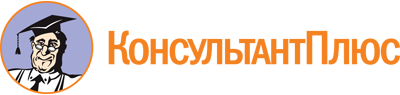 Постановление Президиума Правительства Республики Хакасия от 15.06.2023 N 114-п
"Об утверждении Плана мероприятий ("дорожной карты") по повышению значений показателей доступности для инвалидов объектов и услуг в Республике Хакасия и признании утратившими силу некоторых постановлений Президиума Правительства Республики Хакасия"Документ предоставлен КонсультантПлюс

www.consultant.ru

Дата сохранения: 05.12.2023
 N п/пНаименование показателя доступности для инвалидов объектов и услугЕдиница измеренияЗначение показателяЗначение показателяЗначение показателяЗначение показателяЗначение показателяЗначение показателяЗначение показателяЗначение показателяЗначение показателяСтруктурное подразделение, ответственное за мониторинг и достижение запланированных значений показателей доступности для инвалидов объектов и услугN п/пНаименование показателя доступности для инвалидов объектов и услугЕдиница измерения2022 год2023 год2024 год2025 год2026 год2027 год2028 год2029 год2030 годСтруктурное подразделение, ответственное за мониторинг и достижение запланированных значений показателей доступности для инвалидов объектов и услуг123456789101112131I. Социальная защита населения, труд и занятостьI. Социальная защита населения, труд и занятостьI. Социальная защита населения, труд и занятостьI. Социальная защита населения, труд и занятостьI. Социальная защита населения, труд и занятостьI. Социальная защита населения, труд и занятостьI. Социальная защита населения, труд и занятостьI. Социальная защита населения, труд и занятостьI. Социальная защита населения, труд и занятостьI. Социальная защита населения, труд и занятостьI. Социальная защита населения, труд и занятостьI. Социальная защита населения, труд и занятость2Удельный вес объектов (от общей численности объектов, на которых инвалидам предоставляются социальные услуги), на которых в должностные инструкции сотрудников включено сопровождение инвалидов и оказание им помощи при предоставлении услугпроцентов100100100100100100100100100Минтруд Хакасии3Удельный вес объектов (от общей численности объектов, на которых инвалидам предоставляются социальные услуги), имеющих утвержденные паспорта доступности объектов и предоставляемых на них услугпроцентов1001001001001001001001001004Удельный вес объектов (от общей численности объектов, на которых инвалидам предоставляются социальные услуги), на которых обеспечиваются условия индивидуальной мобильности для инвалидов (с поражением опорно-двигательного аппарата, по слуху, по зрению) и возможность для самостоятельного их передвижения по зданию (при необходимости - по территории объекта), в том числе4.1выделенные стоянки автотранспортных средств для инвалидовпроцентов657075808590951001004.2поручнипроцентов1001001001001001001001001004.3пандусыпроцентов1001001001001001001001001004.4доступные входные группыпроцентов96961001001001001001001004.5доступные санитарно-гигиенические помещенияпроцентов92921001001001001001001004.6достаточная ширина дверных проемов в стенах, лестничных маршей, площадокпроцентов96961001001001001001001004.7имеются кнопки вызова помощника на входе в зданиепроцентов1001001001001001001001001005Удельный вес объектов, подведомственных Минтруду Хакасии, на которых обеспечено дублирование необходимой для инвалидов (по слуху, по зрению) звуковой и зрительной информации, а также надписей, знаков и иной текстовой и графической информации знаками, выполненными рельефно-точечным шрифтом Брайля и на контрастном фоне, от общего количества таких объектовпроцентов90901001001001001001001006Удельный вес организаций социального обслуживания, в которых созданы условия их доступности для инвалидов, от общей численности таких организацийпроцентов84868890929496981007Удельный вес объектов органов службы занятости, доступных для инвалидов, в общей численности объектов органов службы занятостипроцентов1001001001001001001001001008Доля инвалидов, трудоустроенных органами службы занятости, в общей численности инвалидов, обратившихся в органы службы занятости с просьбой о трудоустройствепроцентов52,053,054,055,056,057,058,059,060,09II. ЗдравоохранениеII. ЗдравоохранениеII. ЗдравоохранениеII. ЗдравоохранениеII. ЗдравоохранениеII. ЗдравоохранениеII. ЗдравоохранениеII. ЗдравоохранениеII. ЗдравоохранениеII. ЗдравоохранениеII. ЗдравоохранениеII. Здравоохранение10Удельный вес объектов здравоохранения (от общей численности объектов, на которых инвалидам предоставляются услуги), на которых в должностные инструкции сотрудников включено сопровождение инвалидов и оказание им помощи при предоставлении услугпроцентов100100100100100100100100100Минздрав Хакасии11Удельный вес объектов здравоохранения (от общей численности объектов, на которых инвалидам предоставляются услуги), имеющих утвержденные паспорта доступности объектов и предоставляемых на них услугпроцентов606570758085909510012Удельный вес объектов здравоохранения (от общей численности объектов, на которых инвалидам предоставляются услуги), на которых обеспечиваются условия индивидуальной мобильности для инвалидов (с поражением опорно-двигательного аппарата, по слуху, по зрению) и возможность для самостоятельного их передвижения по зданию (при необходимости - по территории объекта), в том числе12.1выделенные стоянки транспортных средств для инвалидовпроцентов54596475849410010010012.2поручнипроцентов405565758085909510012.3пандусыпроцентов85909510010010010010010012.4подъемные платформы (аппарели)процентов55555555512.5раздвижные дверипроцентов771010101012121212.6доступные входные группыпроцентов9510010010010010010010010012.7доступные санитарно-гигиенические помещенияпроцентов4456627077849110010012.8достаточная ширина дверных проемов в стенах, лестничных маршей, площадокпроцентов96989999999910010010012.9кнопки вызова помощника на входе в зданиепроцентов10010010010010010010010010013Удельный вес объектов здравоохранения, на которых обеспечено дублирование необходимой для инвалидов (по слуху, по зрению) звуковой и зрительной информации, а также надписей, знаков и иной текстовой и графической информации знаками, выполненными рельефно-точечным шрифтом Брайля и на контрастном фоне, от общего количества объектов здравоохраненияпроцентов324558707985909410014III. ОбразованиеIII. ОбразованиеIII. ОбразованиеIII. ОбразованиеIII. ОбразованиеIII. ОбразованиеIII. ОбразованиеIII. ОбразованиеIII. ОбразованиеIII. ОбразованиеIII. ОбразованиеIII. Образование15Удельный вес объектов образования (от общей численности объектов образования, на которых инвалидам предоставляются услуги), на которых в должностные инструкции сотрудников включено сопровождение инвалидов и оказание им помощи при предоставлении услугпроцентов100100100100100100100100100Минобрнауки РХ16Удельный вес объектов образования (от общей численности объектов образования, на которых инвалидам предоставляются услуги), имеющих утвержденные паспорта доступности объектов и предоставляемых на них услугпроцентов10010010010010010010010010017Удельный вес объектов образования (от общей численности объектов, на которых инвалидам предоставляются услуги), на которых обеспечиваются условия индивидуальной мобильности для инвалидов (с поражением опорно-двигательного аппарата, по слуху, по зрению) и возможность для самостоятельного их передвижения по зданию (при необходимости - по территории объекта), в том числе17.1выделенные стоянки автотранспортных средств для инвалидовпроцентов10010010010010010010010010017.2поручнипроцентов10010010010010010010010010017.3пандусыпроцентов10010010010010010010010010017.4доступные входные группыпроцентов19192727272732323217.5доступные санитарно-гигиенические помещенияпроцентов62707785909510010010017.6достаточная ширина дверных проемов в стенах, лестничных маршей, площадокпроцентов99999999999910010010017.7кнопки вызова помощника на входе в зданиепроцентов10010010010010010010010010018Удельный вес объектов образования, на которых обеспечено дублирование необходимой для инвалидов (по слуху, по зрению) звуковой и зрительной информации, а также надписей, знаков и иной текстовой и графической информации знаками, выполненными рельефно-точечным шрифтом Брайля и на контрастном фоне, от общего количества объектов образованияпроцентов354045505565758510019Удельный вес услуг в сфере образования, предоставляемых с использованием русского жестового языка, допуском сурдопереводчика и тифлосурдопереводчика, от общего количества предоставляемых услуг в сфере образованияпроцентов354045505565758510020Удельный вес услуг в сфере образования, предоставляемых инвалидам с сопровождением тьютора, от общего количества предоставляемых услуг в сфере образованияпроцентов809010010010010010010010021IV. КультураIV. КультураIV. КультураIV. КультураIV. КультураIV. КультураIV. КультураIV. КультураIV. КультураIV. КультураIV. КультураIV. Культура22Удельный вес объектов культуры (от общей численности объектов культуры, на которых инвалидам предоставляются услуги), на которых в должностные инструкции сотрудников включено сопровождение инвалидов и оказание им помощи при предоставлении услугпроцентов100100100100100100100100100Минкультуры Хакасии23Удельный вес объектов культуры (от общей численности объектов культуры, на которых инвалидам предоставляются услуги), имеющих утвержденные паспорта доступности объектов и предоставляемых на них услугпроцентов10010010010010010010010010024Удельный вес объектов культуры (от общей численности объектов культуры, на которых инвалидам предоставляются услуги), на которых обеспечиваются условия индивидуальной мобильности для инвалидов (с поражением опорно-двигательного аппарата, по слуху, по зрению) и возможность для самостоятельного их передвижения по зданию (при необходимости - по территории объекта), в том числе24.1выделенные стоянки автотранспортных средств для инвалидов (от общего количества учреждений культуры, имеющих выделенные стоянки автотранспортных средств, 10 учреждений)процентов10010010010010010010010010024.2поручнипроцентов6070809010010010010010024.3пандусыпроцентов6070809010010010010010024.4доступные входные группыпроцентов19192727272732323224.5доступные санитарно-гигиенические помещенияпроцентов25252530303035353524.6достаточная ширина дверных проемов в стенах, лестничных маршей, площадокпроцентов30303030303030303024.7кнопки вызова помощника на входе в зданиепроцентов30354045505560657025Удельный вес объектов культуры, на которых обеспечено дублирование необходимой для инвалидов (по слуху, по зрению) звуковой и зрительной информации, а также надписей, знаков и иной текстовой и графической информации знаками, выполненными рельефно-точечным шрифтом Брайля и на контрастном фоне (от общего количества объектов культуры)процентов203040506070809010026Удельный вес объектов культуры, оснащенных ассистивными приспособлениями и адаптивными средствами в целях обеспечения беспрепятственного доступа к объектам культуры для инвалидов, а также размещение соответствующей информации (от общего количества объектов учреждений культуры)процентов80838588919410010010027Доля учреждений культуры, предоставляющих не менее 5% мест в зрительных залах, оборудованных для инвалидов (от общего количества учреждений культуры, имеющих собственные здания - 4 учреждения)процентов10010010010010010010010010028Удельный вес документов библиотечного фонда в специальных форматах для инвалидов по зрению (от общего объема библиотечного фонда - 1 специальная библиотека)процентов75757576767677777729Удельный вес экспозиций, выставок и т.п., доступных для лиц с инвалидностью (от общего числа количества экспозиций, выставок и т.п.)процентов10010010010010010010010010030Удельный вес учреждений культуры, имеющих сайты в информационно-телекоммуникационной сети "Интернет", учитывающие требования национальных стандартовпроцентов8310010010010010010010010031V. ТранспортV. ТранспортV. ТранспортV. ТранспортV. ТранспортV. ТранспортV. ТранспортV. ТранспортV. ТранспортV. ТранспортV. ТранспортV. Транспорт32Удельный вес объектов транспорта (от общей численности объектов транспорта, на которых инвалидам предоставляются услуги), на которых в должностные инструкции сотрудников включено сопровождение инвалидов и оказание им помощи при предоставлении услугпроцентов100100100100100100100100100Минтранс Хакасии33Доля приоритетных объектов транспортной инфраструктуры, доступных для инвалидов (с поражением опорно-двигательного аппарата, по слуху, по зрению) и других маломобильных групп населения, в общем количестве приоритетных объектов транспортной инфраструктурыпроцентов30303030303030303034Доля транспортных средств общего пользования автомобильного транспорта, оборудованных для перевозки инвалидов (с поражением опорно-двигательного аппарата, по слуху, по зрению), от общего количества транспортных средств общего пользования автомобильного транспортапроцентов42444648505050505035Доля транспортных средств общего пользования городского наземного электрического транспорта, оборудованных для перевозки инвалидов (с поражением опорно-двигательного аппарата, по слуху, по зрению), от общего количества транспортных средств общего пользования городского электрического транспортапроцентов23232323252525252536Доля автобусных остановок, оборудованных для инвалидов (с поражением опорно-двигательного аппарата, по слуху, по зрению)процентов17181920252525252537VI. Физическая культура и спортVI. Физическая культура и спортVI. Физическая культура и спортVI. Физическая культура и спортVI. Физическая культура и спортVI. Физическая культура и спортVI. Физическая культура и спортVI. Физическая культура и спортVI. Физическая культура и спортVI. Физическая культура и спортVI. Физическая культура и спортVI. Физическая культура и спорт38Удельный вес объектов физической культуры и спорта (от общей численности объектов физической культуры и спорта, на которых инвалидам предоставляются услуги), на которых в должностные инструкции сотрудников включено сопровождение инвалидов и оказание им помощи при предоставлении услугпроцентов080100100100100100100100Минспорт Хакасии39Удельный вес объектов физической культуры и спорта (от общей численности объектов физической культуры и спорта, на которых инвалидам предоставляются услуги), имеющих утвержденные паспорта доступности объектов и предоставляемых на них услугпроцентов05575909510010010010040Удельный вес объектов физической культуры и спорта (от общей численности объектов физической культуры и спорта, на которых инвалидам предоставляются услуги), на которых обеспечиваются условия индивидуальной мобильности для инвалидов (с поражением опорно-двигательного аппарата, по слуху, по зрению) и возможность для самостоятельного их передвижения по зданию (при необходимости - по территории объекта физической культуры и спорта), в том числе40.1выделенные стоянки автотранспортных средств для инвалидовпроцентов020507010010010010010040.2поручнипроцентов30406080909510010010040.3пандусыпроцентов30406080909510010010040.4доступные входные группыпроцентов30406080909510010010040.5доступные санитарно-гигиенические помещенияпроцентов10203040506070809040.6достаточная ширина дверных проемов в стенах, лестничных маршей, площадокпроцентов30405060707580859040.7кнопки вызова помощника на входе в зданиепроцентов5207010010010010010010041Удельный вес объектов физической культуры и спорта, на которых обеспечено дублирование необходимой для инвалидов звуковой и зрительной информации, а также надписей, знаков и иной текстовой и графической информации знаками, выполненными рельефно-точечным шрифтом Брайля и на контрастном фоне, от общего количества объектов физической культуры и спортапроцентов00510203045708042Удельный вес населения Республики Хакасия с ограниченными возможностями здоровья, занимающегося физической культурой и спортом, в общей численности данной категориипроцентов23,824,024,224,424,624,825,025,225,443VII. Сфера торговли и общественного питанияVII. Сфера торговли и общественного питанияVII. Сфера торговли и общественного питанияVII. Сфера торговли и общественного питанияVII. Сфера торговли и общественного питанияVII. Сфера торговли и общественного питанияVII. Сфера торговли и общественного питанияVII. Сфера торговли и общественного питанияVII. Сфера торговли и общественного питанияVII. Сфера торговли и общественного питанияVII. Сфера торговли и общественного питанияVII. Сфера торговли и общественного питания44Доля объектов торговли и общественного питания (от общего количества объектов торговли и общественного питания, имеющих автостоянку), на территории которых выделены парковочные места для автотранспортных средств инвалидов, в том числеМинэкономразвития Хакасии44.1торговляпроцентов3040506070809010010044.2общественное питаниепроцентов3040506070809010010045Доля объектов торговли и общественного питания (от общего количества объектов торговли и общественного питания), на которых обеспечиваются условия индивидуальной мобильности для инвалидов (с поражением опорно-двигательного аппарата, по слуху, по зрению) и возможность для самостоятельного их передвижения по объекту (при необходимости - по прилегающей территории объекта), в том числе45.1торговля45.1.1установлены поручнипроцентов3040506070809010010045.1.2установлены пандусыпроцентов3040506070809010010045.1.3кнопки вызова помощника при входе на объектпроцентов3040506070809010010045.2общественное питание45.2.1установлены поручнипроцентов3040506070809010010045.2.2установлены пандусыпроцентов3040506070809010010045.2.3кнопки вызова помощника при входе на объектпроцентов30405060708090100100N п/пНаименование мероприятияНормативный правовой акт, иной документ, которым предусмотрено проведение мероприятияОтветственный исполнитель, соисполнительСрок реализацииПланируемый результат влияния мероприятия на повышение значения показателя доступности для инвалидов объектов и услуг1234561Мероприятия по поэтапному повышению значений показателей доступности для инвалидов объектов инфраструктуры (транспортных средств, средств связи и информации), включая оборудование объектов необходимыми приспособлениямиМероприятия по поэтапному повышению значений показателей доступности для инвалидов объектов инфраструктуры (транспортных средств, средств связи и информации), включая оборудование объектов необходимыми приспособлениямиМероприятия по поэтапному повышению значений показателей доступности для инвалидов объектов инфраструктуры (транспортных средств, средств связи и информации), включая оборудование объектов необходимыми приспособлениямиМероприятия по поэтапному повышению значений показателей доступности для инвалидов объектов инфраструктуры (транспортных средств, средств связи и информации), включая оборудование объектов необходимыми приспособлениямиМероприятия по поэтапному повышению значений показателей доступности для инвалидов объектов инфраструктуры (транспортных средств, средств связи и информации), включая оборудование объектов необходимыми приспособлениями1.1Обеспечение уровня доступности центров занятости населения, объектов в учреждениях социального обслуживания (реконструкция входной группы, путей движения внутри здания, обустройство пандусов, санитарно-гигиенических помещений)Федеральный закон от 01.12.2014 N 419-ФЗ "О внесении изменений в отдельные законодательные акты Российской Федерации по вопросам социальной защиты инвалидов в связи с ратификацией Конвенции о правах инвалидов", Федеральный закон от 24.11.1995 N 181-ФЗ "О социальной защите инвалидов в Российской Федерации"Минтруд Хакасии2023 - 2030 годыСоздание доступной среды для инвалидов на объектах социального обслуживания и занятости1.2Обеспечение уровня доступности объектов здравоохранения (реконструкция входной группы, путей движения внутри здания, обустройство санитарно-гигиенических помещений, пандусов, установка адаптированных лифтов и дооборудование существующих лифтов)Приказ Министерства здравоохранения Российской Федерации от 12.11.2015 N 802н "Об утверждении Порядка обеспечения условий доступности для инвалидов объектов инфраструктуры государственной, муниципальной и частной систем здравоохранения и предоставляемых услуг в сфере охраны здоровья, а также оказания им при этом необходимой помощи"Минздрав Хакасии2023 - 2030 годыСоздание доступной среды для инвалидов на объектах здравоохранения1.3Обеспечение уровня доступности объектов образования (реконструкция входной группы, путей движения внутри здания, обустройство санитарно-гигиенических помещений, пандусов)Приказ Министерства просвещения Российской Федерации от 27.07.2022 N 629 "Об утверждении Порядка организации и осуществления образовательной деятельности по дополнительным общеобразовательным программам"Минобрнауки РХ2023 - 2030 годыСоздание доступной среды для инвалидов на объектах образования1.4Укрепление и развитие материально-технической базы учреждений культуры (оснащение объектов приспособлениями, средствами и источниками информации в доступной форме, позволяющими обеспечить доступность для инвалидов)Приказ Министерства культуры Российской Федерации от 09.09.2015 N 2400 "Об утверждении требований доступности к учреждениям культуры с учетом особых потребностей инвалидов и других маломобильных групп населения"Минкультуры Хакасии2023 - 2030 годыУвеличение количества объектов и услуг культуры, доступных для инвалидов, обеспечение беспрепятственного доступа к объектам для инвалидов1.5Обеспечение доступности объектов торговли и общественного питания (реконструкция входной группы, путей движения внутри здания, обустройство санитарно-гигиенических помещений, пандусов)Приказ Министерства промышленности и торговли Российской Федерации от 18.12.2015 N 4146 "Об утверждении Порядка обеспечения условий доступности для инвалидов объектов и услуг, предоставляемых Министерством промышленности и торговли Российской Федерации, Федеральным агентством по техническому регулированию и метрологии, их территориальными органами, подведомственными организациями и учреждениями, организациями, предоставляющими услуги населению в сферах, правовое регулирование которых осуществляется Министерством промышленности и торговли Российской Федерации, а также оказания инвалидам при этом необходимой помощи"Минэкономразвития Хакасии, собственники объектов торговли и общественного питания2023 - 2030 годыПозволит большему числу инвалидов и маломобильных групп населения беспрепятственно пользоваться объектами торговли и общественного питания1.6Обеспечение уровня доступности объектов спорта (реконструкция входной группы, путей движения внутри здания, обустройство санитарно-гигиенических помещений, пандусов)Приказ Министерства спорта Российской Федерации от 24.08.2015 N 825 "Об утверждении Порядка обеспечения условий доступности для инвалидов объектов и предоставляемых услуг в сфере физической культуры и спорта, а также оказания инвалидам при этом необходимой помощи"Минспорт Хакасии2023 - 2030 годыПозволит большему числу инвалидов и маломобильных групп населения беспрепятственно пользоваться спортивными объектами1.7Обеспечение доступности объектов транспортной инфраструктуры для инвалидов и других маломобильных групп населенияПриказ Министерства транспорта Российской Федерации от 20.09.2021 N 321 "Об утверждении Порядка обеспечения условий доступности для пассажиров из числа инвалидов объектов транспортной инфраструктуры и услуг автомобильного транспорта и городского наземного электрического транспорта, а также оказания им при этом необходимой помощи"Минтранс Хакасии2023 - 2030 годыСоздание доступной среды для инвалидов на объектах транспортной инфраструктуры2Мероприятия по поэтапному повышению значений показателей доступности предоставляемых инвалидам услуг с учетом имеющихся у них нарушенных функций организма, а также по оказанию им помощи в преодолении барьеров, препятствующих пользованию объектами и услугамиМероприятия по поэтапному повышению значений показателей доступности предоставляемых инвалидам услуг с учетом имеющихся у них нарушенных функций организма, а также по оказанию им помощи в преодолении барьеров, препятствующих пользованию объектами и услугамиМероприятия по поэтапному повышению значений показателей доступности предоставляемых инвалидам услуг с учетом имеющихся у них нарушенных функций организма, а также по оказанию им помощи в преодолении барьеров, препятствующих пользованию объектами и услугамиМероприятия по поэтапному повышению значений показателей доступности предоставляемых инвалидам услуг с учетом имеющихся у них нарушенных функций организма, а также по оказанию им помощи в преодолении барьеров, препятствующих пользованию объектами и услугамиМероприятия по поэтапному повышению значений показателей доступности предоставляемых инвалидам услуг с учетом имеющихся у них нарушенных функций организма, а также по оказанию им помощи в преодолении барьеров, препятствующих пользованию объектами и услугами2.1Размещение информационных материалов о социальной политике Республики ХакасияРаспоряжение Правительства Российской Федерации от 16.08.2022 N 2253-р "Об утверждении Плана мероприятий по реализации Концепции развития в Российской Федерации системы комплексной реабилитации и абилитации инвалидов, в том числе детей-инвалидов, на период до 2025 года"Минтруд Хакасии2023 - 2030 годыФормирование позитивного отношения в обществе к проблемам инвалидов2.2Поддержка действующих диспетчерских служб для глухих с целью оказания экстренной и иной социальной помощи инвалидам в Республике ХакасияГосударственная программа Республики Хакасия "Доступная среда"Минтруд Хакасии2023 - 2030 годыПовышение качества предоставляемых услуг инвалидам по слуху2.3Организация работы Совета при Правительстве Республике Хакасия по делам инвалидов и граждан старшего поколенияПостановление Правительства Республики Хакасия от 14.03.2014 N 105 "О создании Совета при Правительстве Республики Хакасия по делам инвалидов и граждан старшего поколения"Минтруд Хакасии2023 - 2030 годыОбеспечение взаимодействия органов исполнительной власти и общественных объединений при рассмотрении вопросов, связанных с решением проблем инвалидов2.4Обучение сотрудников русскому жестовому языкуСтатья 14 Федерального закона от 24.11.1995 N 181-ФЗ "О социальной защите инвалидов в Российской Федерации"Минтруд Хакасии2023 - 2030 годыПовышение доступности услуг инвалидам по слуху2.5Проверка при проведении государственной экспертизы проектной документации соответствия проектных решений техническим регламентам, строительным нормам и правилам, содержащим требования об обеспечении доступности для инвалидов и маломобильных групп населения жилых объектов и объектов социальной инфраструктуры, проектная документация которых подлежит государственной экспертизеСП 59.13330.2020 "СНиП 35-01-2001 Доступность зданий и сооружений для маломобильных групп населения" (утвержден приказом Министерства строительства и жилищно-коммунального хозяйства Российской Федерации от 30.12.2020 N 904/пр)Минстрой Хакасии2023 - 2030 годыОбеспечение маломобильным группам населения Республики Хакасия доступа к жилым помещениям и объектам социальной инфраструктуры, проектная документация которых подлежит государственной экспертизе2.6Обучение сотрудников организаций по вопросам обеспечения доступности для инвалидов услуг и объектов, на которых они предоставляются, оказания при этом необходимой помощиЧасть третья статьи 15 Федерального закона от 24.11.1995 N 181-ФЗ "О социальной защите инвалидов в Российской Федерации"Минтруд Хакасии, Минздрав Хакасии, Минобрнауки РХ, Минкультуры Хакасии, Минспорт Хакасии, Минтранс Хакасии, Фонд развития Республики Хакасия (по согласованию), собственники объектов торговли и общественного питания, транспорта2023 - 2030 годыПовышение доступности услуг2.7Благоустройство прилегающей территории для обеспечения доступности к объекту с выделением стоянки транспортных средств для инвалидовСтатья 15 Федерального закона от 24.11.1995 N 181-ФЗ "О социальной защите инвалидов в Российской Федерации"Собственники объектов торговли и общественного питания2023 - 2030 годыПовышение доступности услуг2.8Организация и проведение конкурса профессионального мастерства "Абилимпикс" среди обучающихся инвалидов в Республике ХакасияПриказы Минобрнауки РХМинобрнауки РХ2023 - 2030 годыУвеличение численности трудоустроенных обучающихся - инвалидовN п/пИндикаторы достижения показателей "дорожной карты"Значение/ед. изм./сфера деятельностиЗначение/ед. изм./сфера деятельностиЗначение/ед. изм./сфера деятельностиДостигнутое значение показателя реализованного мероприятияДостигнутое значение показателя реализованного мероприятия12333441Средства, выделенные на реализацию "дорожной карты"тыс. рублейтыс. рублейтыс. рублей1.1В году, предшествующем отчетному, - всего1.1.1Средства федерального бюджета1.1.2Средства республиканского бюджета Республики Хакасия1.1.3Средства муниципального бюджета1.2В отчетном году - всего1.2.1Средства федерального бюджета1.2.2Средства республиканского бюджета Республики Хакасия1.2.3Средства муниципального бюджета1.3В году, следующем за отчетным (по проекту бюджета), - всего1.3.1Средства федерального бюджета1.3.2Средства республиканского бюджета Республики Хакасия1.3.3Средства муниципального бюджета2Оценка соответствия мероприятий и показателей повышения доступности для инвалидов объектов и услуг, включенных в План мероприятий, требованиям законодательства Российской Федерации, постановления Правительства Российской Федерации от 17.06.2015 N 599, нормативных правовых актов федеральных органов исполнительной власти об утверждении порядка обеспечения доступности для инвалидов объектов и услуг2.1Наличие в "дорожной карте" показателей повышения уровня доступности объектов и услуг в приоритетных сферах жизнедеятельности инвалидов1) социальное обслуживание;2) здравоохранение;3) образование;4) культура;5) служба занятости;6) физкультура и спорт;7) транспорт;8) ЖКХ;9) торговля;10) общественное питание;11) иные сферы жизнедеятельности1) социальное обслуживание;2) здравоохранение;3) образование;4) культура;5) служба занятости;6) физкультура и спорт;7) транспорт;8) ЖКХ;9) торговля;10) общественное питание;11) иные сферы жизнедеятельности1) социальное обслуживание;2) здравоохранение;3) образование;4) культура;5) служба занятости;6) физкультура и спорт;7) транспорт;8) ЖКХ;9) торговля;10) общественное питание;11) иные сферы жизнедеятельностиДа/нетДа/нет2.2Работа, проводимая с организациями негосударственного сектора экономики, в целях привлечения их к обеспечению условий доступности для инвалидов объектов и предоставляемых услуг (краткое описание)Представляется отдельным приложением к докладу о результатах мониторинга выполнения "дорожной карты"Представляется отдельным приложением к докладу о результатах мониторинга выполнения "дорожной карты"Представляется отдельным приложением к докладу о результатах мониторинга выполнения "дорожной карты"2.3Информация о результатах реализации мероприятий по обеспечению доступности для инвалидов объектов и услуг в негосударственном секторе экономики: в банковской, аптечной сферах, в сфере торговли, туризма и др. (при наличии), привести практические примеры реализации данных мероприятийПредставляется отдельным приложением к докладу о результатах мониторинга выполнения "дорожной карты"Представляется отдельным приложением к докладу о результатах мониторинга выполнения "дорожной карты"Представляется отдельным приложением к докладу о результатах мониторинга выполнения "дорожной карты"2.4Привлечение общественных объединений инвалидов к реализации мероприятий Плана мероприятий (включая проведение паспортизации объектов)Представляется отдельным приложением к докладу о результатах мониторинга выполнения "дорожной карты"Представляется отдельным приложением к докладу о результатах мониторинга выполнения "дорожной карты"Представляется отдельным приложением к докладу о результатах мониторинга выполнения "дорожной карты"3Орган (должностное лицо) Республики Хакасия, осуществляющий:а) актуализацию "дорожной карты";б) координацию исполнения "дорожной карты"Указать наименование органа (должность и Ф.И.О. должностного лица)Указать наименование органа (должность и Ф.И.О. должностного лица)Указать наименование органа (должность и Ф.И.О. должностного лица)4Объекты социальной инфраструктуры для инвалидов и других маломобильных групп населенияОбъекты социальной инфраструктуры для инвалидов и других маломобильных групп населенияОбъекты социальной инфраструктуры для инвалидов и других маломобильных групп населенияОбъекты социальной инфраструктуры для инвалидов и других маломобильных групп населенияОбъекты социальной инфраструктуры для инвалидов и других маломобильных групп населенияОбъекты социальной инфраструктуры для инвалидов и других маломобильных групп населенияВ году, предшествующем отчетному (в единицах)В отчетном году(в единицах)В отчетном году с нарастающим итогом (в единицах)План в отчетном году(в единицах)Выполнение плана (в %) (графа "В отчетном году"/графа "План в отчетном году")4.1Социальное обслуживаниеСоциальное обслуживаниеСоциальное обслуживаниеСоциальное обслуживаниеСоциальное обслуживаниеСоциальное обслуживание4.1.1Всего объектовХХХ4.1.2Доступных объектов4.2ЗдравоохранениеЗдравоохранениеЗдравоохранениеЗдравоохранениеЗдравоохранениеЗдравоохранение4.2.1Всего объектовХХХ4.2.2Доступных объектов4.3ОбразованиеОбразованиеОбразованиеОбразованиеОбразованиеОбразование4.3.1Всего объектовХХХ4.3.2Доступных объектов4.4КультураКультураКультураКультураКультураКультура4.4.1Всего объектовХХХ4.4.2Доступных объектов4.5В сфере труда и занятости населенияВ сфере труда и занятости населенияВ сфере труда и занятости населенияВ сфере труда и занятости населенияВ сфере труда и занятости населенияВ сфере труда и занятости населения4.5.1Всего объектовХХХ4.5.2Доступных объектов4.6Физкультура и спортФизкультура и спортФизкультура и спортФизкультура и спортФизкультура и спортФизкультура и спорт4.6.1Всего объектовХХХ4.6.2Доступных объектов4.7ТранспортТранспортТранспортТранспортТранспортТранспорт4.7.1Всего объектовХХХ4.7.2Доступных объектов4.8ЖКХЖКХЖКХЖКХЖКХЖКХ4.8.1Всего объектовХХХ4.8.2Доступных объектов4.9ТорговляТорговляТорговляТорговляТорговляТорговля4.9.1Всего объектовХХХ4.9.2Доступных объектов4.10Общественное питаниеОбщественное питаниеОбщественное питаниеОбщественное питаниеОбщественное питаниеОбщественное питание4.10.1Всего объектовХХХ4.10.2Доступных объектов4.11Иные сферы жизнедеятельностиИные сферы жизнедеятельностиИные сферы жизнедеятельностиИные сферы жизнедеятельностиИные сферы жизнедеятельностиИные сферы жизнедеятельности4.11.1Всего объектовХХХ4.11.2Доступных объектов5Доступность для инвалидов интернет-сайтовДоступность для инвалидов интернет-сайтовДоступность для инвалидов интернет-сайтовДоступность для инвалидов интернет-сайтовДоступность для инвалидов интернет-сайтовДоступность для инвалидов интернет-сайтов5.1Доступность для инвалидов интернет-сайтов органов государственной власти Республики Хакасия и органов местного самоуправления1) социальное обслуживание;2) здравоохранение;3) образование;4) культура;5) служба занятости;6) физкультура и спорт;7) транспорт;8) ЖКХ;9) торговля;10) общественное питание;11) иные сферы жизнедеятельностиВ отчетном году - количество единицВ отчетном году - количество единицВ отчетном году - количество единицВ отчетном году - количество единиц5.2Интернет-сайты органов государственной власти Республики Хакасия и органов местного самоуправления, адаптированные для инвалидов по зрению1) социальное обслуживание;2) здравоохранение;3) образование;4) культура;5) служба занятости;6) физкультура и спорт;7) транспорт;8) ЖКХ;9) торговля;10) общественное питание;11) иные сферы жизнедеятельностиВ отчетном году - количество единицВ отчетном году - количество единицВ отчетном году - количество единицВ отчетном году - количество единиц6Доступность для инвалидов ТВ-передачЕдиницыВ отчетном году - количество единицВ отчетном году - количество единицВ отчетном году - количество единицВ отчетном году - количество единиц6.1Всего ТВ-передач - количество часов вещанияЧасыВ отчетном году - количество часовВ отчетном году - количество часовВ отчетном году - количество часовВ отчетном году - количество часов6.2ТВ-передачи, адаптированные для инвалидов по слухуЧасыВ отчетном году - количество часовВ отчетном году - количество часовВ отчетном году - количество часовВ отчетном году - количество часов7Освещение в средствах массовой информации уровня доступности объектов и услуг в Республике Хакасия1) социальное обслуживание;2) здравоохранение;3) образование;4) культура;5) служба занятости;6) физкультура и спорт;7) транспорт;8) ЖКХ;9) торговля;10) общественное питание;11) иные сферы жизнедеятельностиУказать наименования программ, публикаций, постоянных рубрик:1) на телевидении;2) в средствах массовой информации;3) в сети Интернет (сайты органов власти, органов местного самоуправления)Указать наименования программ, публикаций, постоянных рубрик:1) на телевидении;2) в средствах массовой информации;3) в сети Интернет (сайты органов власти, органов местного самоуправления)Указать наименования программ, публикаций, постоянных рубрик:1) на телевидении;2) в средствах массовой информации;3) в сети Интернет (сайты органов власти, органов местного самоуправления)Указать наименования программ, публикаций, постоянных рубрик:1) на телевидении;2) в средствах массовой информации;3) в сети Интернет (сайты органов власти, органов местного самоуправления)8Освещение в средствах массовой информации уровня доступности объектов и услуг в форматах, адаптированных с учетом потребностей инвалидов по зрению и слуху1) социальное обслуживание;2) здравоохранение;3) образование;4) культура;5) служба занятости;6) физкультура и спорт;7) транспорт;8) ЖКХ;9) торговля;10) общественное питание;11) иные сферы жизнедеятельностиУказать наименования программ, публикаций, постоянных рубрик:1) на телевидении (адаптированных для инвалидов по слуху);2) в средствах массовой информации;3) в сети Интернет (сайты органов власти, органов местного самоуправления, адаптированные для инвалидов по зрению)Указать наименования программ, публикаций, постоянных рубрик:1) на телевидении (адаптированных для инвалидов по слуху);2) в средствах массовой информации;3) в сети Интернет (сайты органов власти, органов местного самоуправления, адаптированные для инвалидов по зрению)Указать наименования программ, публикаций, постоянных рубрик:1) на телевидении (адаптированных для инвалидов по слуху);2) в средствах массовой информации;3) в сети Интернет (сайты органов власти, органов местного самоуправления, адаптированные для инвалидов по зрению)Указать наименования программ, публикаций, постоянных рубрик:1) на телевидении (адаптированных для инвалидов по слуху);2) в средствах массовой информации;3) в сети Интернет (сайты органов власти, органов местного самоуправления, адаптированные для инвалидов по зрению)9Доступность жилых помещений для инвалидовДоступность жилых помещений для инвалидовДоступность жилых помещений для инвалидовДоступность жилых помещений для инвалидовДоступность жилых помещений для инвалидовДоступность жилых помещений для инвалидов9.1Количество адресов жилых помещений инвалидов, обследованных комиссиями (республиканской и муниципальными) во исполнение постановления Правительства Российской Федерации от 09.07.2016 N 649ЕдиницыВ отчетном году - количество единицВ отчетном году - количество единицВ отчетном году - количество единицВ отчетном году - количество единиц9.2Количество вынесенных комиссиями (республиканской и муниципальными) решений о необходимости принятия мер и заключений о возможности приспособления жилых помещений и общего имущества в многоквартирных домах с учетом потребностей инвалидов по результатам проведенных обследованийЕдиницыВ отчетном году - количество единицВ отчетном году - количество единицВ отчетном году - количество единицВ отчетном году - количество единиц9.3Количество отказов инвалидов от приспособления жилых помещений инвалидов (из числа обследованных)ЕдиницыВ отчетном году - количество единицВ отчетном году - количество единицВ отчетном году - количество единицВ отчетном году - количество единиц9.4Количество жилых помещений инвалидов и общего имущества, приспособленных для инвалидов с учетом их потребностейЕдиницыВ отчетном году - количество единицВ отчетном году - количество единицВ отчетном году - количество единицВ отчетном году - количество единиц9.5Количество вынесенных комиссиями (республиканской и муниципальными) заключений об отсутствии возможности приспособления жилого помещения инвалида и общего имущества в многоквартирном доме, являющихся основанием для признания жилого помещения инвалида в установленном законодательством Российской Федерации порядке непригодным для проживания инвалидаЕдиницыВ отчетном году - количество единицВ отчетном году - количество единицВ отчетном году - количество единицВ отчетном году - количество единиц10Доступность для инвалидов объектов и услуг в сфере образованияДоступность для инвалидов объектов и услуг в сфере образованияДоступность для инвалидов объектов и услуг в сфере образованияДоступность для инвалидов объектов и услуг в сфере образованияДоступность для инвалидов объектов и услуг в сфере образованияДоступность для инвалидов объектов и услуг в сфере образования10.1Количество объектов образования, на которых инвалидам предоставляются услугиЕдиницыВ отчетном году - количество единицВ отчетном году - количество единицВ отчетном году - количество единицВ отчетном году - количество единиц10.1.1Количество объектов образования, в которых одно из помещений, предназначенных для проведения мероприятий, оборудовано индукционной петлей и звукоусиливающей аппаратуройЕдиницыВ отчетном году - количество единицВ отчетном году - количество единицВ отчетном году - количество единицВ отчетном году - количество единиц10.2Количество образовательных услуг, оказываемых инвалидам в сфере образованияЕдиницыВ отчетном году - количество единицВ отчетном году - количество единицВ отчетном году - количество единицВ отчетном году - количество единиц10.2.1Количество образовательных услуг, представляемых с использованием русского жестового языка, сурдопереводчика, тифлосурдопереводчикаЕдиницыВ отчетном году - количество единицВ отчетном году - количество единицВ отчетном году - количество единицВ отчетном году - количество единиц10.3Численность инвалидов и детей-инвалидов, имеющих заключение психолого-медико-педагогической комиссии (индивидуальная программа реабилитации и абилитации) (далее - ПМПК (ИПРА) о необходимости предоставления услуг тьютораЧеловекВ отчетном году - количество человекВ отчетном году - количество человекВ отчетном году - количество человекВ отчетном году - количество человек10.3.1Численность инвалидов и детей-инвалидов, имеющих заключение ПМПК (ИПРА) о необходимости предоставления услуг тьютора, получивших услуги тьютораЧеловекВ отчетном году - количество человекВ отчетном году - количество человекВ отчетном году - количество человекВ отчетном году - количество человек10.4Численность инвалидов и детей-инвалидов, имеющих заключения ПМПК (ИПРА) о необходимости предоставления доступных для чтения форматов (шрифт Брайля)ЧеловекВ отчетном году - количество человекВ отчетном году - количество человекВ отчетном году - количество человекВ отчетном году - количество человек10.4.1Численность инвалидов и детей-инвалидов, имеющих заключения ПМПК (ИПРА) о необходимости предоставления доступных для чтения форматов (шрифт Брайля), получивших услугуЧеловекВ отчетном году - количество человекВ отчетном году - количество человекВ отчетном году - количество человекВ отчетном году - количество человек11Доступность для инвалидов учреждений культурыДоступность для инвалидов учреждений культурыДоступность для инвалидов учреждений культурыДоступность для инвалидов учреждений культурыДоступность для инвалидов учреждений культурыДоступность для инвалидов учреждений культуры11.1Общее количество учреждений культуры (музеи, картинные галереи, выставки)ЕдиницыВ отчетном году - количество единицВ отчетном году - количество единицВ отчетном году - количество единицВ отчетном году - количество единиц11.1.1Количество учреждений культуры, оснащенных возможностью виртуальных просмотров на 01 января текущего года, всегоЕдиницыВ отчетном году - количество единицВ отчетном году - количество единицВ отчетном году - количество единицВ отчетном году - количество единиц11.1.2Количество мероприятий в сфере культуры, проведенных в отчетном году с участием инвалидовЕдиницыВ отчетном году - количество единицВ отчетном году - количество единицВ отчетном году - количество единицВ отчетном году - количество единиц11.1.3Удельный вес мероприятий в сфере культуры, проведенных в отчетном году с участием инвалидов (от общего количества таких мероприятий)ПроцентыВ отчетном году - процентыВ отчетном году - процентыВ отчетном году - процентыВ отчетном году - проценты11.2Количество концертных залов с репертуаром филармонической музыкиЕдиницыВ отчетном году - количество единицВ отчетном году - количество единицВ отчетном году - количество единицВ отчетном году - количество единиц11.2.1Количество концертных залов с репертуаром филармонической музыки с возможностью предоставления услуги "виртуального концертного зала" (согласно постановлению Правительства Российской Федерации от 09.03.2019 N 253 "Об утверждении Правил предоставления иных межбюджетных трансфертов из федерального бюджета бюджетам субъектов Российской Федерации на создание виртуальных концертных залов в городах Российской Федерации")ЕдиницыВ отчетном году - количество единицВ отчетном году - количество единицВ отчетном году - количество единицВ отчетном году - количество единиц12Доступность для инвалидов библиотекДоступность для инвалидов библиотекДоступность для инвалидов библиотекДоступность для инвалидов библиотекДоступность для инвалидов библиотекДоступность для инвалидов библиотек12.1Общее количество электронных библиотек (муниципальных и республиканских) на 01 января текущего года, всегоЕдиницыВ отчетном году - количество единицВ отчетном году - количество единицВ отчетном году - количество единицВ отчетном году - количество единиц12.1.2Количество муниципальных и республиканских электронных библиотек и библиотечного обслуживания, доступных для инвалидов на 01 января текущего года, всегоЕдиницыВ отчетном году - количество единицВ отчетном году - количество единицВ отчетном году - количество единицВ отчетном году - количество единиц12.2Наличие специализированных библиотек для слабовидящих со шрифтом БрайляЕдиницыДа/нетВ отчетном году - количество единицДа/нетВ отчетном году - количество единицДа/нетВ отчетном году - количество единицДа/нетВ отчетном году - количество единиц12.3Количество сайтов муниципальных и республиканских библиотекЕдиницыВ отчетном году - количество единицВ отчетном году - количество единицВ отчетном году - количество единицВ отчетном году - количество единиц12.3.1Количество сайтов муниципальных и республиканских библиотек, приспособленных для инвалидов по зрениюЕдиницыВ отчетном году - количество единицВ отчетном году - количество единицВ отчетном году - количество единицВ отчетном году - количество единиц13Оказание услуги "тревожная кнопка" и "вызов экстренных оперативных служб по единому номеру 112 для инвалидов с нарушением слуха"Оказание услуги "тревожная кнопка" и "вызов экстренных оперативных служб по единому номеру 112 для инвалидов с нарушением слуха"Оказание услуги "тревожная кнопка" и "вызов экстренных оперативных служб по единому номеру 112 для инвалидов с нарушением слуха"Оказание услуги "тревожная кнопка" и "вызов экстренных оперативных служб по единому номеру 112 для инвалидов с нарушением слуха"Оказание услуги "тревожная кнопка" и "вызов экстренных оперативных служб по единому номеру 112 для инвалидов с нарушением слуха"Оказание услуги "тревожная кнопка" и "вызов экстренных оперативных служб по единому номеру 112 для инвалидов с нарушением слуха"13.1Количество инвалидов, обратившихся за услугой "тревожная кнопка" на 01 января текущего годаЧеловекВ отчетном году - количество человекВ отчетном году - количество человекВ отчетном году - количество человекВ отчетном году - количество человек13.1.1Количество инвалидов, которым оказана услуга "тревожная кнопка"ЧеловекВ отчетном году - количество человекВ отчетном году - количество человекВ отчетном году - количество человекВ отчетном году - количество человек13.2Наличие услуги "вызов экстренных оперативных служб по единому номеру 112 для инвалидов с нарушением слуха"Да/нетДа/нетДа/нетДа/нет13.2.1Количество инвалидов, обратившихся за услугой "вызов экстренных оперативных служб по единому номеру 112 для инвалидов с нарушением слуха" на 01 января текущего годаЧеловекВ отчетном году - количество человекВ отчетном году - количество человекВ отчетном году - количество человекВ отчетном году - количество человек13.2.2Количество инвалидов, которым оказана услуга "вызов экстренных оперативных служб по единому номеру 112 для инвалидов с нарушением слуха"ЧеловекВ отчетном году - количество человекВ отчетном году - количество человекВ отчетном году - количество человекВ отчетном году - количество человек14Трудоустройство и занятость инвалидовТрудоустройство и занятость инвалидовТрудоустройство и занятость инвалидовТрудоустройство и занятость инвалидовТрудоустройство и занятость инвалидовТрудоустройство и занятость инвалидов14.1Численность инвалидов, зарегистрированных в органах службы занятости в целях поиска подходящей работыЧеловекВ отчетном году - количество человекВ отчетном году - количество человекВ отчетном году - количество человекВ отчетном году - количество человек14.1.1в том числе с предоставлением государственной услуги по организации сопровождения при содействии занятости инвалидовЧеловекВ отчетном году - количество человекВ отчетном году - количество человекВ отчетном году - количество человекВ отчетном году - количество человек14.2Численность трудоустроенных инвалидов на 01 января текущего года, всегоЧеловекВ отчетном году - количество человекВ отчетном году - количество человекВ отчетном году - количество человекВ отчетном году - количество человек14.3Численность трудоустроенных инвалидов с предоставлением государственной услуги по организации сопровождения при содействии занятости инвалидовЧеловекВ отчетном году - количество человекВ отчетном году - количество человекВ отчетном году - количество человекВ отчетном году - количество человек14.4Численность безработных инвалидов, получивших услугу по содействию в самозанятости (помощь в подготовке бизнес-плана и получении знаний и навыков, необходимых для осуществления предпринимательской деятельности, оказание финансовой помощи) на 01 января текущего года, всегоЧеловекВ отчетном году - количество человекВ отчетном году - количество человекВ отчетном году - количество человекВ отчетном году - количество человек15Доступность для инвалидов общественного транспортаДоступность для инвалидов общественного транспортаДоступность для инвалидов общественного транспортаДоступность для инвалидов общественного транспортаДоступность для инвалидов общественного транспортаДоступность для инвалидов общественного транспорта15.1Общее число общественного транспорта (на 1 января текущего года)ЕдиницыВ отчетном году - количество единицВ отчетном году - количество единицВ отчетном году - количество единицВ отчетном году - количество единиц15.2Количество парка общественного транспорта, оснащенного услугой текстового и аудиоинформирования на 01 января текущего годаЕдиницыВ отчетном году - количество единицВ отчетном году - количество единицВ отчетном году - количество единицВ отчетном году - количество единиц15.3Количество единиц транспорта, приспособленных (доступных) для использования инвалидамиЕдиницыВ отчетном году - количество единицВ отчетном году - количество единицВ отчетном году - количество единицВ отчетном году - количество единиц15.3.1АвтобусыАвтобусыАвтобусыАвтобусыАвтобусыАвтобусы15.3.1.1ВсегоЕдиницыВ отчетном году - количество единицВ отчетном году - количество единицВ отчетном году - количество единицВ отчетном году - количество единиц15.3.1.2ДоступноЕдиницыВ отчетном году - количество единицВ отчетном году - количество единицВ отчетном году - количество единицВ отчетном году - количество единиц15.3.2ТрамваиЕдиницыВ отчетном году - количество единицВ отчетном году - количество единицВ отчетном году - количество единицВ отчетном году - количество единиц15.3.2.1ВсегоЕдиницыВ отчетном году - количество единицВ отчетном году - количество единицВ отчетном году - количество единицВ отчетном году - количество единиц15.3.2.2ДоступноЕдиницыВ отчетном году - количество единицВ отчетном году - количество единицВ отчетном году - количество единицВ отчетном году - количество единиц15.3.3ТроллейбусыТроллейбусыТроллейбусыТроллейбусыТроллейбусыТроллейбусы15.3.3.1ВсегоЕдиницыВ отчетном году - количество единицВ отчетном году - количество единицВ отчетном году - количество единицВ отчетном году - количество единиц15.3.3.2ДоступноЕдиницыВ отчетном году - количество единицВ отчетном году - количество единицВ отчетном году - количество единицВ отчетном году - количество единиц15.3.4ЭлектробусыЭлектробусыЭлектробусыЭлектробусыЭлектробусыЭлектробусы15.3.4.1ВсегоЕдиницыВ отчетном году - количество единицВ отчетном году - количество единицВ отчетном году - количество единицВ отчетном году - количество единиц15.3.4.2ДоступноЕдиницыВ отчетном году - количество единицВ отчетном году - количество единицВ отчетном году - количество единицВ отчетном году - количество единиц15.3.5Легковое таксиЛегковое таксиЛегковое таксиЛегковое таксиЛегковое таксиЛегковое такси15.3.5.1ВсегоЕдиницыВ отчетном году - количество единицВ отчетном году - количество единицВ отчетном году - количество единицВ отчетном году - количество единиц15.3.5.2ДоступноЕдиницыВ отчетном году - количество единицВ отчетном году - количество единицВ отчетном году - количество единицВ отчетном году - количество единиц16Общее число автомобильных стоянокЕдиницыВ отчетном году - количество единицВ отчетном году - количество единицВ отчетном году - количество единицВ отчетном году - количество единиц16.1Количество автомобильных стоянок с выделенными бесплатными парковочными местами для инвалидов на 01 января текущего годаЕдиницыВ отчетном году - количество единицВ отчетном году - количество единицВ отчетном году - количество единицВ отчетном году - количество единиц17Доступность для инвалидов объектов и услуг в сфере физической культуры и спортаДоступность для инвалидов объектов и услуг в сфере физической культуры и спортаДоступность для инвалидов объектов и услуг в сфере физической культуры и спортаДоступность для инвалидов объектов и услуг в сфере физической культуры и спортаДоступность для инвалидов объектов и услуг в сфере физической культуры и спортаДоступность для инвалидов объектов и услуг в сфере физической культуры и спорта17.1Количество мероприятий в сфере физической культуры и спорта, проведенных в отчетном году:а) с участием инвалидов;б) специально для инвалидовЕдиницыВ отчетном году - количество единицВ отчетном году - количество единицВ отчетном году - количество единицВ отчетном году - количество единиц17.2Удельный вес мероприятий в сфере физической культуры и спорта (от общего количества таких мероприятий), проведенных в отчетном году:а) с участием инвалидов;б) специально для инвалидовПроцентыВ отчетном году - процентыВ отчетном году - процентыВ отчетном году - процентыВ отчетном году - проценты